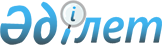 О создании Рабочей группы по подготовке проекта международного договора об обороте алкогольной продукции на единой таможенной территории Таможенного союзаРешение Коллегии Евразийской экономической комиссии от 15 марта 2012 года № 12

      В целях реализации пункта 2 Решения Совета Евразийской экономической комиссии «Об обороте алкогольной продукции на таможенной территории Таможенного союза» от 25 января 2012 года № 7 Коллегия Евразийской экономической комиссии решила:



      1. Создать Рабочую группу по подготовке проекта международного договора об обороте алкогольной продукции на таможенной территории Таможенного союза, обеспечивающего унификацию законодательства с целью создания основ единого рынка алкогольной продукции.



      2. Утвердить персональный состав Рабочей группы (прилагается).



      3. Назначить члена Коллегии - Министра по экономике и финансовой политике Сулейменова Тимура Муратовича руководителем Рабочей группы.



      4. Координацию работы над подготовкой проекта международного договора возложить на Департамент финансового сектора и Департамент развития предпринимательской деятельности Евразийской экономической комиссии.      Председатель                             В.Б. Христенко

УТВЕРЖДЕН             

Решением Коллегии         

Евразийской экономической комиссии 

от 15 марта 2012 г. № 12       

Состав Рабочей группы по подготовке проекта международного

договора об обороте алкогольной продукции на единой таможенной

территории Таможенного союза
					© 2012. РГП на ПХВ «Институт законодательства и правовой информации Республики Казахстан» Министерства юстиции Республики Казахстан
				От Республики БеларусьОт Республики БеларусьКаменко Василий БорисовичЗаместитель Министра по налогам и сборамМатулис Эдвард

БрониславовичЗаместитель Министра торговли Республики БеларусьПолудень Сергей

АнатольевичЗаместитель Председателя ГТК РБЯнушкевич Галина

АлександровнаНачальник управления контроля подакцизных товаров

главного управления контроля подакцизных товаров,

игорного бизнеса и электронных систем контроля

реализации товаров Министерства по налогам и сборамЯзепчик Любовь ФедоровнаНачальник управления организации потребительского

рынка продовольственных товаров Министерства

торговли Республики БеларусьПастухов Алексей

АнатольевичНачальник отдела методологии взыскания таможенных

платежей управления тарифного регулирования и

таможенных платежей ГТК РБЕмельянов Анатолий

МихайловичЗаместитель начальника управления координации и

развития алкогольной, плодоовощной и

крахмалопаточной отраслей концерна «Белгоспищепром»Загородный Сергей

АлексеевичЗаместитель начальника управления

внешнеэкономических связей, торговли и маркетинга

концерна «Белгоспищепром»От Республики КазахстанОт Республики КазахстанЖаксылыков Тимур МекешевичВице-министр экономического развития и торговлиТенгебаев Ардак

МырзабаевичЗаместитель Председателя Налогового комитета Министерства финансовАлимбетова Алия

НазымбековнаЗаместитель директора Департамента регулирования

внешнеторговой деятельности Министерства

экономического развития и торговлиБулгынов Мурат

ТоктаркановичНачальник Управления косвенных налогов Налогового

комитета Министерства финансовОлжабаев Канат

ЖенсикбаевичНачальник Управления нетарифного регулирования

Департамента регулирования внешнеторговой

деятельности Министерства экономического развития и

торговлиШериязданов Ермек

ТуякбековичГлавный эксперт Управления косвенных налогов

Налогового комитета Министерства финансовМамбеталин Алихан

ЕсенгосовичЗаместитель Председателя Правления НЭП «Атамекен»Радаев Сергей ЮрьевичУправляющий директор по вопросам технического

регулирования НЭП «Атамекен»Калиев Амиржан

КашкарбаевичПрезидент Ассоциации «КазАлко»От Российской ФедерацииОт Российской ФедерацииСаламатов Владимир ЮрьевичЗаместитель Министра промышленности и торговли

Российской ФедерацииОсеевский Михаил

ЭдуардовичЗаместитель Министра экономического развития

Российской ФедерацииМалинин Владимир

МихайловичПервый заместитель руководителя ФТС РоссииШаталов Сергей ДмитриевичСтатс-секретарь - Заместитель Министра финансов

Российской ФедерацииСпирин Владислав

ВикторовичСтатс-секретарь - Заместитель руководителя

РосалкогольрегулированияТрунин Илья ВячеславовичДиректор Департамента налоговой и таможенно-тарифной

политики Министерства финансов РоссииМельник Алексей МихайловичДиректор Департамента государственного регулирования

внешнеторговой деятельности Министерства

промышленности и торговли Российской ФедерацииГорохова Марина ПавловнаДиректор Департамента развития конкуренции

Министерства экономического развития Российской

Федерации.Хакимов Рустам ФиккиевичЗаместитель начальника Главного управления

федеральных таможенных доходов и тарифного

регулирования ФТС РоссииШаблинский Дмитрий

МихайловичНачальник Управления государственной политики в

сфере регулирования алкогольного рынка

РосалкогольрегулированияЛиршафт Ольга НиколаевнаНачальник Управления контрольной работы

РосалкогольрегулированияБурцев Дмитрий ГеннадьевичЗаместитель начальника Управления государственной

политики в сфере регулирования алкогольного рынка

РосалкогольрегулированияБулычева Ирина

ВладимировнаНачальник отдела контроля за оборотом подакцизных

товаров Главного управления федеральных таможенных

доходов и тарифного регулирования ФТС РоссииРоманов Александр

ВалентиновичГенеральный директор Некоммерческого партнерства

«Комитет производителей алкогольной продукции»От Евразийской Экономической КомиссииОт Евразийской Экономической КомиссииСулейменов Тимур МуратовичЧлен Коллегии - Министр по экономике и финансовой

политикеКорешков Валерий НиколаевичЧлен Коллегии - Министр по вопросам технического

регулированияДиректор Департамента финансового сектораДиректор Департамента развития предпринимательской

деятельностиБойцов

Василий БорисовичДиректор Департамента технического регулирования и

аккредитацииТочин Андрей ВладимировичДиректор Департамента торговой политикиГудин Виталий ВасильевичДиректор Департамента таможенно - тарифного и

нетарифного регулирования